	Баранов Олег Николаевич родился 15 мая 1959 года в селе Каргасок Томской области, где проживает и сейчас.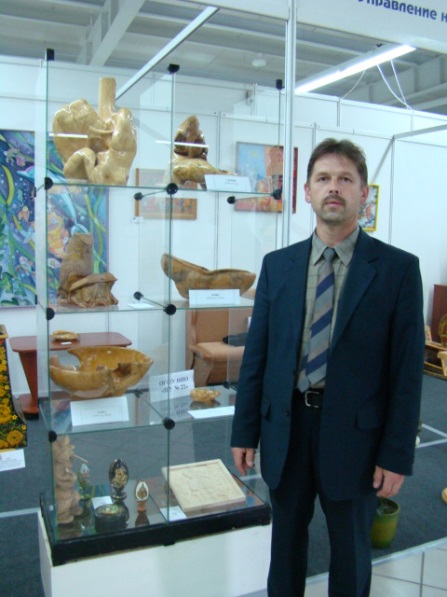 В 1979 году  Олег Николаевич  закончил  Томский электромеханический техникум по специальности техник-электрик, в 2008 году - Томский Государственный педагогический  институт и получил вторую специальность экономиста. 	Работе с деревом, капом обучался самостоятельно. Любимый материал у Олега Николаевича – кап. Техники, в которых работает мастер: сквозная, плосковыемчатая, рельефная, скульптурная резьба. За его плечами накоплен большой опыт проведения обучающих семинаров, мастер-классов. Олег Николаевич - активный участник выставок, конкурсов, фестивалей от районных до Международных: 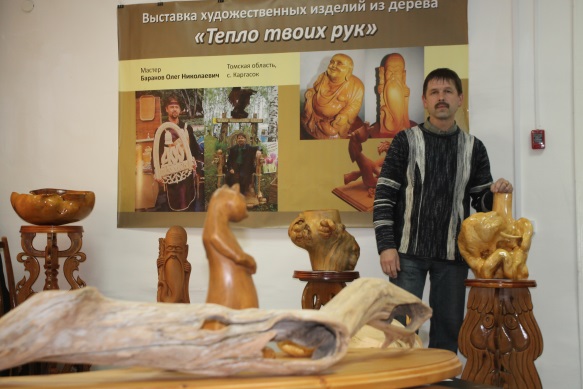 - персональная выставка  в  Администрации г. Томска , 2003 г.,- участие в выставке «Юбилей города Томска,  2004 г.,- персональные выставки в  музее искусств народов Севера,  с. Каргасок филиале ОГАУК «ТОХМ, 2004 г., 2009 г., 2014 г.,- межрегиональная выставка «Образование. Карьера. Занятость», г. Томск, Технопарк, 2007 г.,- 11 межрегиональная выставка-ярмарка «Лес. Деревообработка. Мебель» Технопарк, г. Томск – 2008 г.,- 13 межрегиональная специализированная выставка-ярмарка «Лес. Деревообработка. Деревянный дом. Мебель»,  г. Томск, Технопарк, 2010 г.,- областной конкурс «Сибирские Афины» г. Томск, Технопарк – 2012 г.- персональная выставка в музее деревянного зодчества, филиале ОГАУК «ТОХМ» г. Томск, 2013 г.,- областная выставка «Я живу на красивой планете», г. Асино, 2013 г., - участие в Международном фестивале «Праздник топора», п. Зоркальцево, Томской области, 2013 г., 2014 г.- участие в выставке в рамках 1 съезда народных мастеров Томской области,2014 г.Награды и звания: - Победитель конкурса «Творческий педагог»,  г. Томск, 2000 г.;- Почетная грамота Министерства образования и науки России , 2007г.;- Диплом конкурса «Сибирские Афины», Томск,  2010г., 2012 г.;- Почетная грамота Администрации Каргасокского района, с. Каргасок Томской области,  2011 г. Контактные телефоны:  8-923-423-41-76, 8-952-151-89-49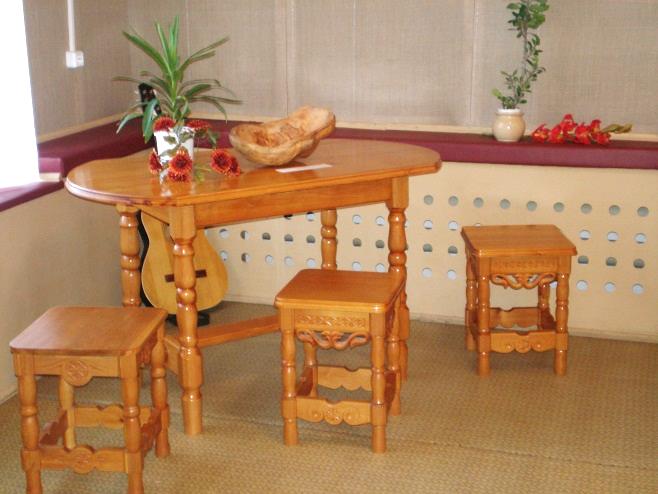 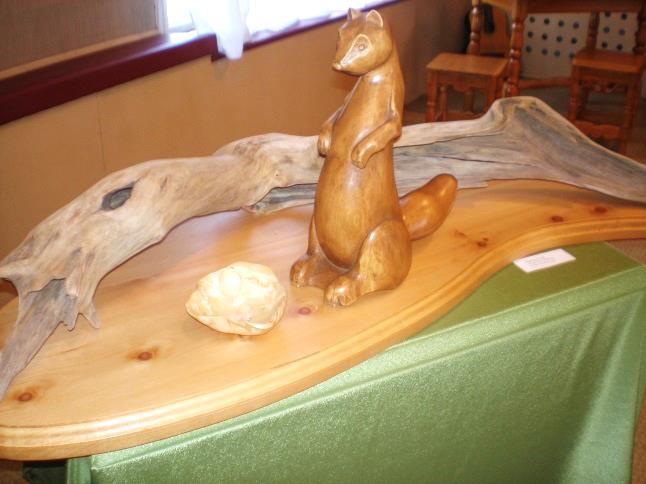 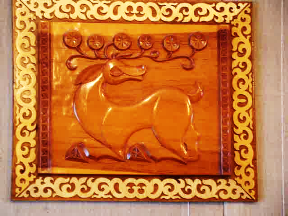 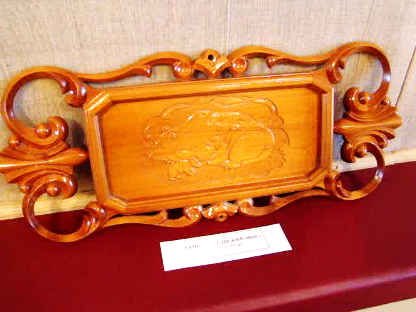 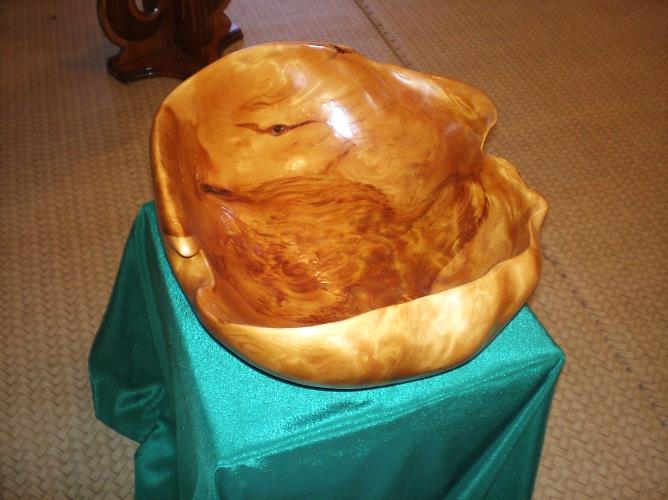 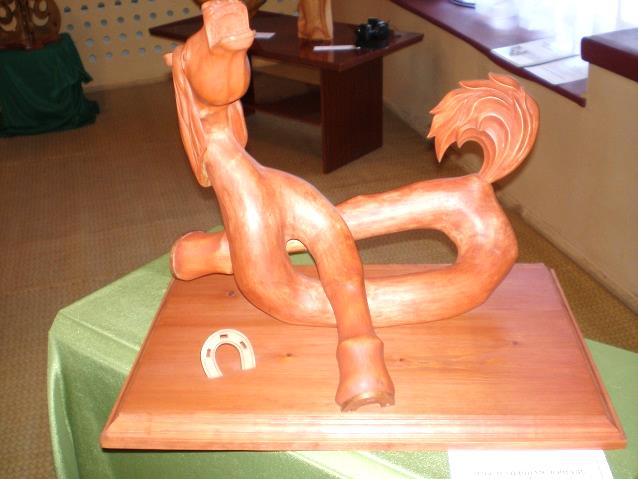 